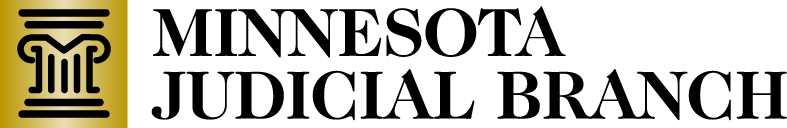 COURT INTERPRETER CERTIFICATION EXAMNovember 12, 13, 14, 2014Minnesota Judicial CenterSt. Paul, MinnesotaThe Minnesota Court Interpreter Program is pleased to offer registration for the Court Interpreter Certification Exam in the following languages:  	Spanish, Hmong, Somali, Arabic, Mandarin, Cantonese, Haitian Creole, Lao, Korean, Russian, Vietnamese, French, Khmer, and PortugueseAdvanced and experienced interpreters who want to specialize in court work are encouraged to take the Certification Exam to become a Minnesota Certified Court Interpreter.  The courts are required to appoint certified interpreters first.To be certified, an interpreter must first complete all of the following prerequisites:Receive a passing score on a written Ethics Test administered by the State Court Administrator’s Office;   Complete the Interpreter Orientation Program sponsored by the State Court Administrator’s Office;  File a written Affidavit with the State Court Administrator’s Office agreeing to be bound by the Code of Professional Responsibility for Interpreters in the Minnesota State Court System;Be at  least 18 years old;Be of good character and fitness as evidenced by a Bureau of Criminal Apprehension (BCA) report; andReceive a passing score on a court interpreter certification exam developed by the National Center for State Courts that is administered or approved by the State Court Administrator’s Office.Minnesota participates in the National Center of State Courts Council of Language Access Coordinators which develops rigorous certification exams using legal and forensic terminology in English and another language.  Different parts of the exam evaluate simultaneous, consecutive and sight interpretation skills.  To pass the oral certification exam, interpreters must possess mastery of English and the target language at the level of a highly educated native speaker; and have a thorough understanding of legal concepts and forensic terminology in both languages.  In addition, interpreters must be proficient in the specialized cognitive and motor skills required to interpret in the simultaneous, consecutive, and sight interpretation modes; and be able to convey messages accurately, completely and promptly.  Examination Description:Candidates are required to take all three modes of interpretation for the Certification Exam.Simultaneous interpreting skills:  This part of the exam consists of listening to a CD recording in English, which represents an attorney’s opening or closing statement to a judge or jury.  It is recorded at a speed of about 120 words per minute and it is approximately 900 words in length.  The speech continues for about 7 minutes without stopping.  The examinee listens to the recording through earphones, and while listening, simultaneously interprets all statements into the target language.  While being recorded, the examinee must continuously interpret aloud throughout the duration of the speech.  The simultaneous part of the test takes approximately 10 minutes including instructions, preparation, and test recording.  Consecutive interpreting skills:  During the consecutive part of the test, the examinee hears a CD recording of an English-speaking attorney questioning a non-English speaking witness.  The examinee listens to one speaker at a time, and takes notes.  After each speaker has stopped, the examinee orally interprets the question or answer into the opposite language while being recorded.  The questions and answers are of various lengths ranging from one word to a maximum of 50 words.  The consecutive part of the exam takes about 20 minutes.  Sight interpretation skills:  For the sight interpretation part of the test, the examinee is asked to read a document written in English, and then interpret it orally into the target language; and to read a document written in the non-English language, and then interpret it aloud in English.  Each document is about 225 words in length, and the examinee is allowed 6 minutes per document to review the content and accomplish the sight interpretation while being recorded.  Determining if you are ready:A Preparation for The Certification Exam Workshop will be held Tuesday, October 7nd, 2014 at the Minnesota Judicial Center, 25 Rev. Dr. Martin Luther King, Jr. Blvd., St. Paul, MN 55155 from 4 pm until 6 pm. The workshop is free of charge but you must pre-register by emailing peggy.baum@courts.state.mn.us by September 30th. Other resources: Click on Overview of the Oral Performance Examination to read more about the certification exam.  Learn if you are ready to take the certification exam with the Certification self-assessment.Registration Procedure:The Court Interpreter Certification Exam in the Simultaneous, Sight and Consecutive modes will be administered by individual appointment that will last approximately 90 minutes.  Examinations will be administered by appointment only between the hours of 8:30 a.m. - 4:00 p.m. November 12, 13 & 14, 2014. Please review and follow the steps below to participate in the certification examination.Step 1: Reserve a certification exam by completing the Registration Form (please see page 4 of this letter) and return with the required $400 non-refundable and non-transferable registration fee to the MN Court Interpreter Program no later than October 10th, 2014.  Step 3:  You will be contacted by the Court Interpreter Program the week of October 20th to schedule a specific 90 minute appointment date and time within the testing period of November 12, 13 & 14, 2014.  Appointments will only be issued to those candidates who have submitted a registration form and fee in compliance with Step 1 above.  Appointments will not be issued prior to this period and will only be adjusted after this period to accommodate the exam proctors due to limited Court Interpreter Program staffing and resources.  Step 4:   Prepare, study and study more!Step 5:   Take the certification exam at your appointed time.Step 6: Examinations are sent to the qualified raters for grading.  The scores will be reported back to our Program Coordinator when grading is complete. Examinees can expect to receive their scores approximately 6 weeks after the test.  Those candidates who pass will receive a Certification Application packet to complete the Supreme Court Certification. Certification application requirements include: 1) Completion of a Certification Application, 2) A BCA Background Check ($15), and 3) Verification of completion of the requirements to be listed on the MN Statewide Roster.Feel free to call the Minnesota Court Interpreter Program at (651) 205-4206 with any questions regarding the Court Interpreter Certification Exam.MINNESOTA COURT INTERPRETER PROGRAM25 Rev. Dr. Martin Luther King Jr. Blvd.St. Paul, Minnesota 55155-1500Phone:  (651) 205-4206Email:  Peggy.Baum@courts.state.mn.usRegistration Form for Certification ExamYou must provide all requested information and make payment by October 10th, 2014.Please make check or money order ($400) payable to:MN Court Interpreter ProgramSend registration and payment to:MN Court Interpreter Program105 Minnesota Judicial Center25 Rev. Dr. Martin Luther King Jr.St. Paul, MN  55155Questions email Peggy Baum Peggy.Baum@courts.state.mn.us or call (651)205-4206.Name:  ____________________________________________________________		First			 Middle				Last___________________________________________________________________Address		_______________________________	_______________________________City, State, Zip Code					Social Security No. ___________________________________________________________________Email Address(          )						(          )					Home Phone Number					Mobile Phone Number(          )					*Please indicate a phone number you can be reached between 8:30 am – 3:30 pm, the week of October 1st to schedule your appointment.Language__________________________If you need accommodations in order to participate in the certification testing, please notify Peggy Baum at 651-205-4206 by October 20th, 2014